République Algérienne Démocratique et PopulaireMinistère de l’Enseignement Supérieur et de la Recherche Scientifique               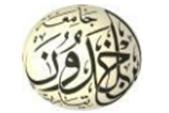 Université Ibn Khaldoun TiaretFaculté des Sciences de la MatièreDépartement de  physiqueMémoire Présentée parNAOUI HADJIRAPour l’obtention du diplôme de MasterFilière : PHYSIQUESpécialité : GENIE DES MATERIAUX Thème :LES SEMI-CONDUCTEURS TYPE P ET N SOUMIS A DES CHAMPS  MAGNETIQUES FORTSSoutenu le:      /06 /2014Devant le jury :	- Mr  S.Hadjzaine             Professeur                          Président- Mr  R .Baghdad             Professeur                          Examinateur    - Mr  K .Yannallah          Professeur                          Examinateur    - Mr  A.Benmadjedi         M.C. A                                       EncadreurANNEE UNIVERSITERE 2013 /2014   